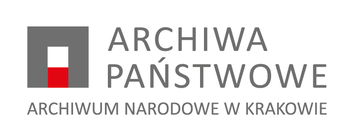 NZP.26.5.2022							Kraków, 18.10.2022 r.Dotyczy: postępowania przetargowego na Dostawę energii elektrycznej dla siedziby Archiwum Narodowego w Krakowie Oddział w Nowym Sączu przy ul. 29 Listopada 12.”..ZMIANA TREŚCI SWZArchiwum Narodowe w Krakowie, jako Zamawiający ww. postępowaniu, działając zgodnie z  art. 137 ust. 1 ustawy z dnia 11 września 2019 r. Prawo zamówień publicznych dokonuje zmiany treści SWZ we wskazanym niżej zakresie:W załączniku nr 1 do SWZ Opis przedmiotu zamówienia byłoJest: Powyższe zmiany nie skutkują zmianą ogłoszenia o zamówieniu opublikowanego w Dzienniku Urzędowym UE.ParametrPrzyłącze nr 1Przyłącze nr 2Szacowany miesięczny pobór energii jednostrefowy [MWh]80120ParametrPrzyłącze nr 1Przyłącze nr 2Szacowany roczny pobór energii jednostrefowy [MWh]80120